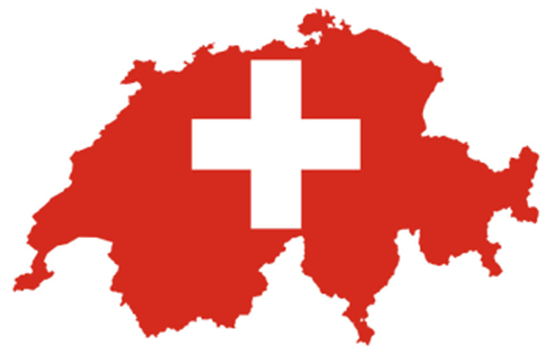   Lo staff della Camera di commercio di Bolzano in collaborazione con   la Camera di Commercio Italiana per la Svizzera                                                      Invita la S.V., al webinar:“Prestazioni di servizio in Svizzera: formalità ed obblighi” 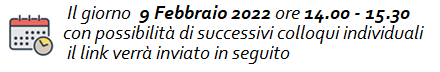 Argomenti che tratteremo insieme:Obbligo di identificazione ai fini IVA in Svizzera: prestazioni imponibili, nomina di un Rappresentante fiscale, deposito cauzione IVA , etc.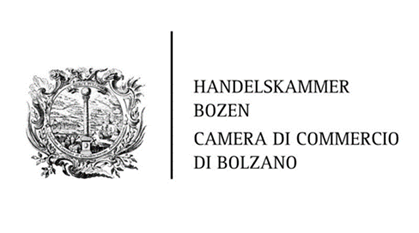 Distacco transnazionale Svizzera: Procedura di notifica modi e tempi, annuncio per autonomi e dipendenti, restrizioni, autorizzazioni obbligatorieCondizioni lavorative e salariali: i salari minimi, CCNL di competenza, cauzione dumping salariale, vari ed eventuali formalità ulteriori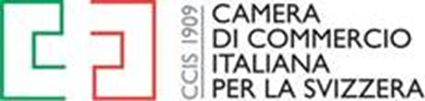 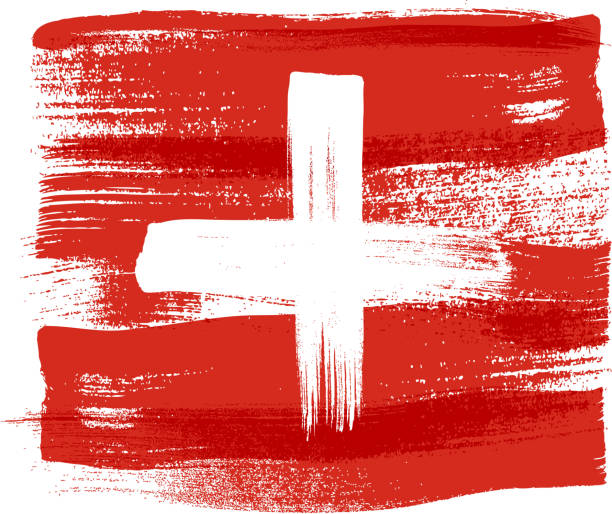 Sanzioni: “Black List”Casi praticiForme societarieRelatore : Dott. Fabio Franceschini 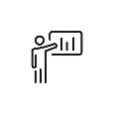 -Camera di Commercio italiana per la Svizzera